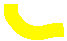 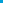 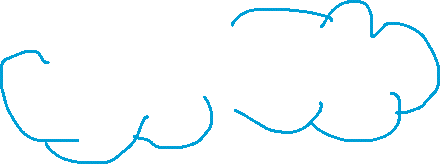 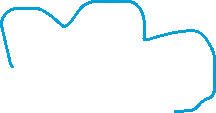 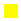 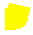 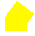 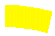 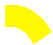 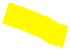 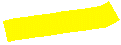 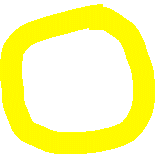 NYÍLT NAP A BÖLCSŐDÉKBEN!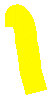    Vezető Bölcsőde /Iskola utca/: 2022.04.12. és 05.04.    I.sz. telephely   /Tigris utca/  : 2022.04.11. és 05.10.  II.sz. telephely     /Lovas út/    : 2022.04.13. és 05.05. A megjelölt napokon 15.00 és 17.00 óra között szeretettel várjuk az érdeklődő szülőket bölcsődéinkben!Kérjük, részvételi szándékukat az alábbi elérhetőségeken a választott bölcsőde felé okvetlenül jelezzék!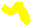 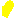 budavarieb@gmail.com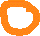 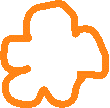 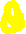 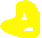 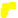 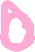 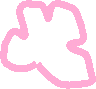 tigris@budavari-bolcsodek.hulovas@budavari-bolcsodek.hu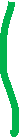 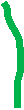 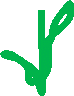 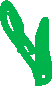 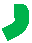 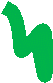 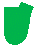 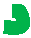 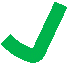 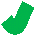 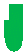 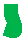 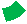 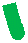 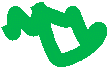 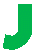 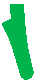 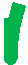 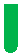 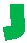 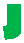 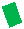 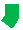 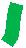 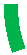 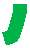 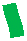 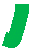 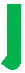 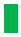 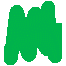 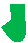 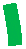 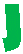 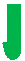 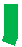 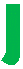 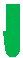 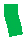 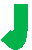 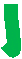 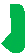 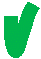 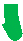 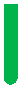 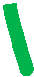 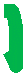 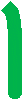 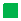 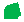 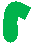 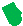 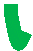 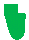 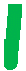 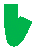 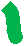 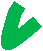 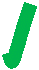 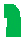 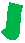 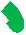 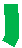 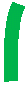 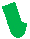 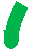 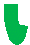 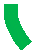 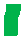 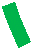 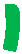 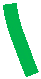 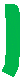 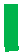 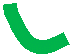 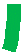 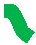 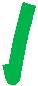 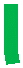 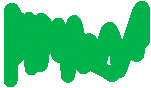 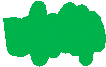 